Уважаемые жители муниципального района Безенчукский!ЕДИНАЯ ДЕЖУРНО-ДИСПЕТЧЕРСКАЯ СЛУЖБА М.Р. БЕЗЕНЧУКСКИЙ НАПОМИНАЕТ ЖИТЕЛЯМ РАЙОНА ПРАВИЛА ПОВЕДЕНИЯ ПРИ ГОЛОЛЕДЕ!5 СПОСОБОВ УДЕРЖАТЬСЯ НА НОГАХ В ГОЛОЛЕД:1) Носи малоскользящую обувь.2) Передвигайся осторожно, наступая на всю подошву.3) Освободи руки – лучше ходить с рюкзаком, чем с сумкой, тогда будет проще на льду удерживать равновесие.4) Не ходи по краю проезжей части, держись противоположного края или середины тротуара.5) Прежде чем перейти проезжую часть даже по регулируемому переходу, дождись полной остановки транспортных средств.При возникновении чрезвычайных ситуаций обращайтесь по телефонам: 112, 101, 102, 103, 104; 8 (84676) 2-10-12, 2-11-28; 8-927-001-84-02 (ЕДДС м.р. Безенчукский).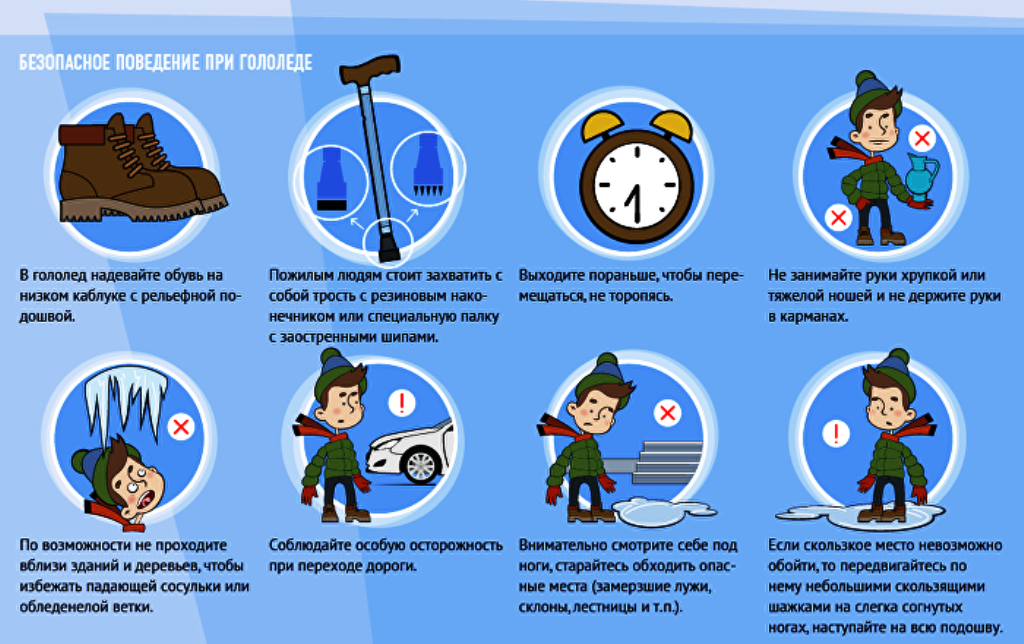 